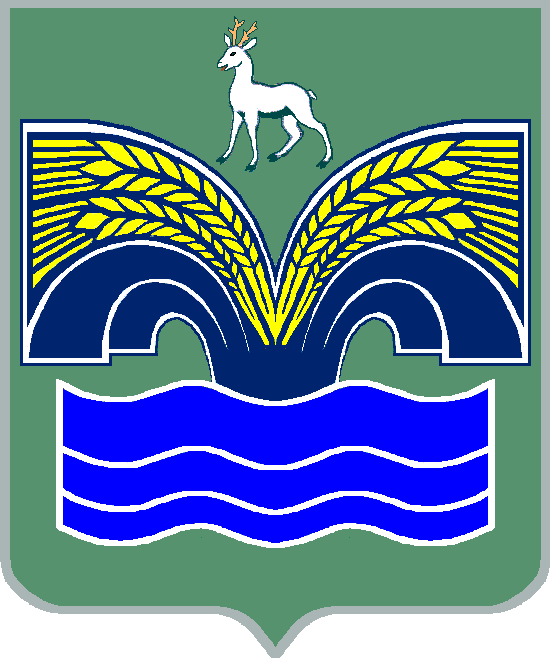  АДМИНИСТРАЦИЯМУНИЦИПАЛЬНОГО РАЙОНА КРАСНОЯРСКИЙСАМАРСКОЙ ОБЛАСТИПОСТАНОВЛЕНИЕ      от 14.03.2022 № 51О внесении изменений в  муниципальную программу «Развитие агропромышленного комплекса муниципального района Красноярский Самарской области на 2019-2022 годы»В соответствии с п. 25 ч. 1 ст. 15, п. 3 ч. 4 ст. 36 Федерального закона от 06.10.2003 № 131-ФЗ  «Об общих принципах организации местного самоуправления в Российской Федерации», Законом Самарской области от 03.04.2009 №  41- ГД «О наделении органов местного самоуправления на территории Самарской области отдельными государственными полномочиями по поддержке сельскохозяйственного производства», постановлением Правительства Самарской области от 19.02.2013 № 44 «О мерах, направленных на реализацию переданных органам местного самоуправления на территории Самарской области отдельных государственных полномочий по поддержке сельскохозяйственного производства», п. 5 ст. 40 Устава муниципального района Красноярский Самарской области, принятого решением Собрания представителей муниципального района Красноярский Самарской области от 14.05.2015  № 20-СП, постановлением администрации муниципального района Красноярский Самарской области от 12.03.2020 № 65 «Об утверждении Порядка разработки и реализации муниципальных программ муниципального района Красноярский Самарской области» Администрация муниципального района Красноярский Самарской области ПОСТАНОВЛЯЕТ:1. Внести в муниципальную программу «Развитие агропромышленного комплекса муниципального района Красноярский Самарской области на 2019-2022 годы» (далее - Программа), утвержденную постановлением администрации муниципального района Красноярский Самарской области от 13.06.2019 № 198 (с изменениями от 15.05.2020 № 131, от 15.12.2020 № 405, от 08.04.2021 № 85) следующие изменения:1.1.       Паспорт Программы изложить в следующей редакции: «»;1.2. Раздел 3 Программы «Целевые индикаторы и показатели Программы, характеризующие ежегодный ход и итоги реализации» изложить в новой редакции в  соответствии с приложением 1 к настоящему постановлению;1.3. Раздел 4 Программы «Перечень основных мероприятий муниципальной программы «Развитие агропромышленного комплекса муниципального района Красноярский Самарской области на 2019-2022 годы» изложить в новой редакции в  соответствии с приложением 2 к настоящему постановлению;1.4.  Раздел 5 Программы «Обоснование ресурсного обеспечения Программы» изложить в следующей редакции:«Общий объем бюджетных средств, направленных на реализацию мероприятий Программы, составляет 48 079,5 тыс. рублей, в том числе по годам: заместитель Главы района                                                               И.В.Лысенкова          2019 г. – 15567,5 тыс. рублей;            2020 г. – 11759 тыс. рублей;            2021 г. – 12728 тыс. рублей;            2022 г. – 8025 тыс. рублей, из них:        	объем средств, поступающих в бюджет муниципального района Красноярский Самарской области из областного бюджета, направленных на реализацию мероприятий  Программы в 2019 – 2022 годах, составляет 46 756 тыс. рублей, в том числе по годам:2019 г. – 14957,8 тыс. рублей;2020 г. – 11483 тыс. рублей;2021 г. – 12 290 тыс. рублей;2022 г. – 8025 тыс. рублей».Опубликовать настоящее постановление в газете «Красноярский вестник» и разместить на официальном сайте Администрации муниципального района Красноярский Самарской области в сети Интернет.Настоящее постановление вступает в силу со дня его официального опубликования.Глава района                                                                               М.В.БелоусовОвсова  2-11-28                                                                               Приложение 1                                                                 к постановлению администрации                                                            муниципального района Красноярский                                                                           Самарской области                                                            от 14.03.2022 № 51«3. Целевые индикаторы и показатели Программы,характеризующие ежегодный ход и итоги реализации».«4. Перечень мероприятий муниципальной программы «Развитие агропромышленного комплексамуниципального района Красноярский Самарской области на 2019-2022 годы»».Наименование ПрограммыРазвитие агропромышленного комплекса муниципального района Красноярский Самарской области на 2019-2022 годыОснование для разработки Программып. 25 ч. 1 ст. 15 Федерального закона от 06.10.2003       № 131-ФЗ  «Об общих принципах организации местного самоуправления в Российской Федерации»Дата принятия решения о разработке ПрограммыПеречень муниципальных программ муниципального района Красноярский Самарской области, утвержденный постановлением администрации муниципального района Красноярский Самарской области от 21.04.2020 № 112Ответственный исполнитель ПрограммыМуниципальное казённое учреждение-Управление сельского хозяйства администрации муниципального района Красноярский Самарской областиИсполнители ПрограммыМБУ «Информационный центр Красноярского района»; муниципальное казённое учреждение«Хозяйственно - эксплуатационная служба» муниципального района Красноярский Самарской областиЦели  ПрограммыОсновная цель Программы - устойчивое развитие агропромышленного комплекса муниципального района Красноярский Самарской области на 2019-2022 годыЗадачи  ПрограммыОсновными задачами Программы являются:Реализация проектов (мероприятий) и популяризация достижений в развитии сельскохозяйственной отрасли муниципального района Красноярский Самарской области (увеличение производства зерна; увеличение поголовья коров и производства продукции животноводства в крестьянских фермерских хозяйствах и сельскохозяйственных организациях);2. Проведение информационно-консультационной работы среди населения о существующих мерах государственной поддержки сельскохозяйственной потребительской кооперации;3. Проведение информационно-консультационной работы среди населения о существующих мерах государственной поддержки начинающих фермеров и по грантовой поддержке развития молочного животноводства;4. Стимулирование развития крестьянских фермерских хозяйств и сельскохозяйственных кооперативовПоказатели (индикаторы) эффективности реализации Программы        Задача 1: реализация проектов (мероприятий) и популяризация достижений в развитии сельскохозяйственной отрасли муниципального района Красноярский Самарской области:производство молока в крестьянских фермерских хозяйствах и сельскохозяйственных организациях;производство мяса скота и птицы в крестьянских фермерских хозяйствах и сельскохозяйственных организациях;поголовье коров в крестьянских фермерских хозяйствах и сельскохозяйственных организациях;поголовье лошадей в крестьянских фермерских хозяйствах и сельскохозяйственных организациях;производство зерновых и зернобобовых в крестьянских фермерских хозяйствах и сельскохозяйственных организациях;площадь сельскохозяйственных территорий, обработанная от карантинных сорняков.Задача 2: проведение информационно-консультационной работы среди населения о существующих мерах государственной поддержки сельскохозяйственной потребительской кооперации:  -  количество принятых членов сельскохозяйственного потребительского кооператива (кроме кредитных) из числа субъектов малого и среднего предпринимательства, включая личные подсобные хозяйства и крестьянские фермерские хозяйства. Задача 3: проведение информационно-консультационной работы среди населения о существующих мерах государственной поддержки начинающих фермеров и по грантовой поддержке развития молочного животноводства:- количество проведенных консультативно-разъяснительных мероприятий с  сельхозтоваропроизводителями муниципального района Красноярский Самарской области по присвоению символики «Самарское качество», «Самарский продукт», «Сделано в Самарской области»;-   количество вовлеченных в субъекты малого и среднего предпринимательства, осуществляющих деятельность в сфере сельского хозяйства, в том числе за счет средств господдержки.Задача 4: стимулирование развития крестьянских фермерских хозяйств и сельскохозяйственных коопера-тивов:субсидирование сельхозтоваропроизводителей и организаций агропромышленного комплекса, осуществляющих свою деятельность на территории муниципального района Красноярский Самарской области, в целях возмещения затрат в связи с производством сельскохозяйственной продукции в части расходов на развитие молочного животно-водства;субсидирование сельхозтоваропроизводителей муниципального района Красноярский Самарской области на возмещение части затрат по приобретению кормов при условии неснижения поголовьяЭтапы и сроки реализации Программы2019-2022 годыОбъем и источники финансирования мероприятий ПрограммыОбщий объем бюджетных средств, направленных на реализацию мероприятий Программы, составляет 48 079,5 тыс. рублей, в том числе по годам:          2019 г. – 15567,5 тыс. рублей;            2020 г. – 11759 тыс. рублей;            2021 г. – 12728 тыс. рублей;            2022 г. – 8025 тыс. рублей, из них:           объем средств, поступающих в бюджет       муниципального района Красноярский Самарской области из областного бюджета, направленных на реализацию мероприятий Программы в 2019 – 2022 годах, составляет 46 756 тыс. рублей, в том числе по годам:2019 г. – 14957,8 тыс. рублей;2020 г. – 11483 тыс. рублей;2021 г. – 12290  тыс. рублей;2022 г. – 8025 тыс. рублей.Ожидаемые результаты реализации ПрограммыРеализация поставленных Программой задач, позволяющих развивать отрасль сельского хозяйства, будет способствовать значительному подъему сельского хозяйства муниципального района Крас-ноярский Самарской области, повышению его экономической эффективностиСистема организации контроля за исполнением ПрограммыОбщее руководство и контроль над ходом реализации Программы осуществляет заместитель Главы муниципального района Красноярский Самарской области № п/пНаименование цели, задачи, показателя (индикатора)Ед. измеренияПрогнозируемые значения показателя (индикатора)Прогнозируемые значения показателя (индикатора)Прогнозируемые значения показателя (индикатора)Прогнозируемые значения показателя (индикатора)№ п/пНаименование цели, задачи, показателя (индикатора)Ед. измерения2019202020212022Цель: Устойчивое развитие агропромышленного комплекса муниципального района Красноярский Самарской области Цель: Устойчивое развитие агропромышленного комплекса муниципального района Красноярский Самарской области Цель: Устойчивое развитие агропромышленного комплекса муниципального района Красноярский Самарской области Цель: Устойчивое развитие агропромышленного комплекса муниципального района Красноярский Самарской области Цель: Устойчивое развитие агропромышленного комплекса муниципального района Красноярский Самарской области Цель: Устойчивое развитие агропромышленного комплекса муниципального района Красноярский Самарской области Цель: Устойчивое развитие агропромышленного комплекса муниципального района Красноярский Самарской области          Задача 1: реализация проектов (мероприятий) и популяризация достижений в развитии сельскохозяйственной отрасли муниципального района Красноярский Самарской области         Задача 1: реализация проектов (мероприятий) и популяризация достижений в развитии сельскохозяйственной отрасли муниципального района Красноярский Самарской области         Задача 1: реализация проектов (мероприятий) и популяризация достижений в развитии сельскохозяйственной отрасли муниципального района Красноярский Самарской области         Задача 1: реализация проектов (мероприятий) и популяризация достижений в развитии сельскохозяйственной отрасли муниципального района Красноярский Самарской области         Задача 1: реализация проектов (мероприятий) и популяризация достижений в развитии сельскохозяйственной отрасли муниципального района Красноярский Самарской области         Задача 1: реализация проектов (мероприятий) и популяризация достижений в развитии сельскохозяйственной отрасли муниципального района Красноярский Самарской области         Задача 1: реализация проектов (мероприятий) и популяризация достижений в развитии сельскохозяйственной отрасли муниципального района Красноярский Самарской области1Производство молока в крестьянских фермерских хозяйствах и сельскохозяйственных организацияхтонн89509000905090602Производство мяса скота и птицы в крестьянских фермерских хозяйствах и сельскохозяйственных организацияхтонн33893365238023903Поголовье коров в крестьянских фермерских хозяйствах и сельскохозяйственных организацияхголов21172050206020804Поголовье лошадей в крестьянских фермерских хозяйствах и сельскохозяйственных организацияхголов4873903924055Производство зерновых и зернобобовых в крестьянских фермерских хозяйствах и сельскохозяйственных организацияхтонн5363,1     66,1536Площадь сельскохозяйственных территорий, обработанная от карантинных сорняковгектар    53,7184,85185,6258Задача 2: проведение информационно-консультационной работы среди населения о существующих мерах государственной поддержки сельскохозяйственной потребительской кооперацииЗадача 2: проведение информационно-консультационной работы среди населения о существующих мерах государственной поддержки сельскохозяйственной потребительской кооперацииЗадача 2: проведение информационно-консультационной работы среди населения о существующих мерах государственной поддержки сельскохозяйственной потребительской кооперацииЗадача 2: проведение информационно-консультационной работы среди населения о существующих мерах государственной поддержки сельскохозяйственной потребительской кооперацииЗадача 2: проведение информационно-консультационной работы среди населения о существующих мерах государственной поддержки сельскохозяйственной потребительской кооперацииЗадача 2: проведение информационно-консультационной работы среди населения о существующих мерах государственной поддержки сельскохозяйственной потребительской кооперацииЗадача 2: проведение информационно-консультационной работы среди населения о существующих мерах государственной поддержки сельскохозяйственной потребительской кооперации7Количество принятых членов сельскохозяйственного потребительского кооператива (кроме кредитных) из числа субъектов малого и среднего предпринимательства, включая личные подсобные хозяйства и крестьянские фермерские хозяйствапредприятий5345Задача 3: проведение информационно-консультационной работы среди населения о существующих мерах государственной поддержки начинающих фермеров и по грантовой поддержке развития молочного животноводства Задача 3: проведение информационно-консультационной работы среди населения о существующих мерах государственной поддержки начинающих фермеров и по грантовой поддержке развития молочного животноводства Задача 3: проведение информационно-консультационной работы среди населения о существующих мерах государственной поддержки начинающих фермеров и по грантовой поддержке развития молочного животноводства Задача 3: проведение информационно-консультационной работы среди населения о существующих мерах государственной поддержки начинающих фермеров и по грантовой поддержке развития молочного животноводства Задача 3: проведение информационно-консультационной работы среди населения о существующих мерах государственной поддержки начинающих фермеров и по грантовой поддержке развития молочного животноводства Задача 3: проведение информационно-консультационной работы среди населения о существующих мерах государственной поддержки начинающих фермеров и по грантовой поддержке развития молочного животноводства Задача 3: проведение информационно-консультационной работы среди населения о существующих мерах государственной поддержки начинающих фермеров и по грантовой поддержке развития молочного животноводства 8Количество проведенных консультативно-разъяснительных мероприятий с сельхозтоваропроизводителями муниципального района Красноярский Самарской области по присвоению символики «Самарское качество», «Самарский продукт», «Сделано в Самарской области»единиц01212129«Количество вовлеченных в субъекты малого и среднего предпринимательства, осуществляющих деятельность в сфере сельского хозяйства, в том числе за счет средств господдержки»предприятий6600      Задача 4: стимулирование развития крестьянских фермерских хозяйств и сельскохозяйственных кооперативов      Задача 4: стимулирование развития крестьянских фермерских хозяйств и сельскохозяйственных кооперативов      Задача 4: стимулирование развития крестьянских фермерских хозяйств и сельскохозяйственных кооперативов      Задача 4: стимулирование развития крестьянских фермерских хозяйств и сельскохозяйственных кооперативов      Задача 4: стимулирование развития крестьянских фермерских хозяйств и сельскохозяйственных кооперативов      Задача 4: стимулирование развития крестьянских фермерских хозяйств и сельскохозяйственных кооперативов      Задача 4: стимулирование развития крестьянских фермерских хозяйств и сельскохозяйственных кооперативов10Субсидирование сельскохозяйственных товаропроизводителей и организаций агропромышленного комплекса, осуществляющих свою деятельность на территории муниципального района Красноярский Самарской области, в целях возмещения затрат в связи с производством сельскохозяйственной продукции в части расходов на развитие молочного животноводствапредприятий    2522262511Субсидирование сельхозтоваропроизводителей муниципального района Красноярский Самарской области на возмещение части затрат по приобретению кормов при условии неснижения поголовьяпредприятий2000Приложение 2к постановлению администрациимуниципального района КрасноярскийСамарской областиот 14.03.2022 № 51№ п/пНаименование программного мероприятияНаименование программного мероприятияСрок реализацииОбъем финансирования по годам, тыс. рублейОбъем финансирования по годам, тыс. рублейОбъем финансирования по годам, тыс. рублейОбъем финансирования по годам, тыс. рублейОбъем финансирования по годам, тыс. рублейОбъем финансирования по годам, тыс. рублейВсегоИсполнительИсполнительИсточник финансирования№ п/пНаименование программного мероприятияНаименование программного мероприятияСрок реализации2019202020202020202120212022ВсегоИсполнительИсполнительИсточник финансированияЦель: устойчивое развитие агропромышленного комплекса муниципального района Красноярский Самарской областиЦель: устойчивое развитие агропромышленного комплекса муниципального района Красноярский Самарской областиЦель: устойчивое развитие агропромышленного комплекса муниципального района Красноярский Самарской областиЦель: устойчивое развитие агропромышленного комплекса муниципального района Красноярский Самарской областиЦель: устойчивое развитие агропромышленного комплекса муниципального района Красноярский Самарской областиЦель: устойчивое развитие агропромышленного комплекса муниципального района Красноярский Самарской областиЦель: устойчивое развитие агропромышленного комплекса муниципального района Красноярский Самарской областиЦель: устойчивое развитие агропромышленного комплекса муниципального района Красноярский Самарской областиЦель: устойчивое развитие агропромышленного комплекса муниципального района Красноярский Самарской областиЦель: устойчивое развитие агропромышленного комплекса муниципального района Красноярский Самарской областиЦель: устойчивое развитие агропромышленного комплекса муниципального района Красноярский Самарской областиЦель: устойчивое развитие агропромышленного комплекса муниципального района Красноярский Самарской областиЦель: устойчивое развитие агропромышленного комплекса муниципального района Красноярский Самарской областиЗадача 1: реализация проектов (мероприятий) и популяризация достижений в развитии сельскохозяйственной отраслимуниципального района Красноярский Самарской областиЗадача 1: реализация проектов (мероприятий) и популяризация достижений в развитии сельскохозяйственной отраслимуниципального района Красноярский Самарской областиЗадача 1: реализация проектов (мероприятий) и популяризация достижений в развитии сельскохозяйственной отраслимуниципального района Красноярский Самарской областиЗадача 1: реализация проектов (мероприятий) и популяризация достижений в развитии сельскохозяйственной отраслимуниципального района Красноярский Самарской областиЗадача 1: реализация проектов (мероприятий) и популяризация достижений в развитии сельскохозяйственной отраслимуниципального района Красноярский Самарской областиЗадача 1: реализация проектов (мероприятий) и популяризация достижений в развитии сельскохозяйственной отраслимуниципального района Красноярский Самарской областиЗадача 1: реализация проектов (мероприятий) и популяризация достижений в развитии сельскохозяйственной отраслимуниципального района Красноярский Самарской областиЗадача 1: реализация проектов (мероприятий) и популяризация достижений в развитии сельскохозяйственной отраслимуниципального района Красноярский Самарской областиЗадача 1: реализация проектов (мероприятий) и популяризация достижений в развитии сельскохозяйственной отраслимуниципального района Красноярский Самарской областиЗадача 1: реализация проектов (мероприятий) и популяризация достижений в развитии сельскохозяйственной отраслимуниципального района Красноярский Самарской областиЗадача 1: реализация проектов (мероприятий) и популяризация достижений в развитии сельскохозяйственной отраслимуниципального района Красноярский Самарской областиЗадача 1: реализация проектов (мероприятий) и популяризация достижений в развитии сельскохозяйственной отраслимуниципального района Красноярский Самарской областиЗадача 1: реализация проектов (мероприятий) и популяризация достижений в развитии сельскохозяйственной отраслимуниципального района Красноярский Самарской областиЗадача 1: реализация проектов (мероприятий) и популяризация достижений в развитии сельскохозяйственной отраслимуниципального района Красноярский Самарской областиЗадача 1: реализация проектов (мероприятий) и популяризация достижений в развитии сельскохозяйственной отраслимуниципального района Красноярский Самарской области1.Организация и проведение праздника «День работника сельского хозяйства»Организация и проведение праздника «День работника сельского хозяйства»2019-202200000000Муниципальное казённое учреждение-Управление сельского хозяйства администрации муниципального района Красноярский Самарской областиМуниципальное казённое учреждение-Управление сельского хозяйства администрации муниципального района Красноярский Самарской области2.Организация и проведение праздника «День поля», конкурса «Молодой пахарь»Организация и проведение праздника «День поля», конкурса «Молодой пахарь»2019-202210010010010010000300Муниципальное казённое учреждение «Хозяйственно эксплуатационная служба» муниципального района Красноярский Самарской областиМуниципальное казённое учреждение «Хозяйственно эксплуатационная служба» муниципального района Красноярский Самарской областиБюджет муниципального района Красноярский  Самарской области3.Создание условий для развития сельскохозяйственного производства в поселениях в части проведения работ по уничтожению карантинных сорняков в муниципальном районе Красноярский Самарской областиСоздание условий для развития сельскохозяйственного производства в поселениях в части проведения работ по уничтожению карантинных сорняков в муниципальном районе Красноярский Самарской области2019-2022324,3 в т. ч. 314,61753 в т. ч. 15771753 в т. ч. 15772821 в т. ч.2483 2821 в т. ч.2483 004898,3в т. ч. 4374,6Муниципальное казённое учреждение-Управление сельского хозяйства администрации муниципального района Красноярский Самарской области;Муниципальное казённое учреждение-Управление сельского хозяйства администрации муниципального района Красноярский Самарской области;Бюджет муниципального района Красноярский  Самарской области, в т. ч. средства, поступившие из бюджета Самарской области Задача 2: проведение информационно-консультационной работы среди населения о существующих мерах государственной поддержки сельскохозяйственной потребительской кооперацииЗадача 2: проведение информационно-консультационной работы среди населения о существующих мерах государственной поддержки сельскохозяйственной потребительской кооперацииЗадача 2: проведение информационно-консультационной работы среди населения о существующих мерах государственной поддержки сельскохозяйственной потребительской кооперацииЗадача 2: проведение информационно-консультационной работы среди населения о существующих мерах государственной поддержки сельскохозяйственной потребительской кооперацииЗадача 2: проведение информационно-консультационной работы среди населения о существующих мерах государственной поддержки сельскохозяйственной потребительской кооперацииЗадача 2: проведение информационно-консультационной работы среди населения о существующих мерах государственной поддержки сельскохозяйственной потребительской кооперацииЗадача 2: проведение информационно-консультационной работы среди населения о существующих мерах государственной поддержки сельскохозяйственной потребительской кооперацииЗадача 2: проведение информационно-консультационной работы среди населения о существующих мерах государственной поддержки сельскохозяйственной потребительской кооперацииЗадача 2: проведение информационно-консультационной работы среди населения о существующих мерах государственной поддержки сельскохозяйственной потребительской кооперацииЗадача 2: проведение информационно-консультационной работы среди населения о существующих мерах государственной поддержки сельскохозяйственной потребительской кооперацииЗадача 2: проведение информационно-консультационной работы среди населения о существующих мерах государственной поддержки сельскохозяйственной потребительской кооперацииЗадача 2: проведение информационно-консультационной работы среди населения о существующих мерах государственной поддержки сельскохозяйственной потребительской кооперацииЗадача 2: проведение информационно-консультационной работы среди населения о существующих мерах государственной поддержки сельскохозяйственной потребительской кооперацииЗадача 2: проведение информационно-консультационной работы среди населения о существующих мерах государственной поддержки сельскохозяйственной потребительской кооперацииЗадача 2: проведение информационно-консультационной работы среди населения о существующих мерах государственной поддержки сельскохозяйственной потребительской кооперации4.Акселерация субъектов малого и среднего предпринимательства Акселерация субъектов малого и среднего предпринимательства 2019-2022Финансирование не требуетсяФинансирование не требуетсяФинансирование не требуетсяФинансирование не требуетсяФинансирование не требуетсяФинансирование не требуетсяФинансирование не требуетсяФинансирование не требуетсяМуниципальное казённое учреждение-Управление сельского хозяйства администрации муниципального района Красноярский Самарской областиМуниципальное казённое учреждение-Управление сельского хозяйства администрации муниципального района Красноярский Самарской областиЗадача 3: проведение информационно-консультационной работы среди населения о существующих мерах государственной поддержки начинающих фермеров и по грантовой поддержке развития молочного животноводстваЗадача 3: проведение информационно-консультационной работы среди населения о существующих мерах государственной поддержки начинающих фермеров и по грантовой поддержке развития молочного животноводстваЗадача 3: проведение информационно-консультационной работы среди населения о существующих мерах государственной поддержки начинающих фермеров и по грантовой поддержке развития молочного животноводстваЗадача 3: проведение информационно-консультационной работы среди населения о существующих мерах государственной поддержки начинающих фермеров и по грантовой поддержке развития молочного животноводстваЗадача 3: проведение информационно-консультационной работы среди населения о существующих мерах государственной поддержки начинающих фермеров и по грантовой поддержке развития молочного животноводстваЗадача 3: проведение информационно-консультационной работы среди населения о существующих мерах государственной поддержки начинающих фермеров и по грантовой поддержке развития молочного животноводстваЗадача 3: проведение информационно-консультационной работы среди населения о существующих мерах государственной поддержки начинающих фермеров и по грантовой поддержке развития молочного животноводстваЗадача 3: проведение информационно-консультационной работы среди населения о существующих мерах государственной поддержки начинающих фермеров и по грантовой поддержке развития молочного животноводстваЗадача 3: проведение информационно-консультационной работы среди населения о существующих мерах государственной поддержки начинающих фермеров и по грантовой поддержке развития молочного животноводстваЗадача 3: проведение информационно-консультационной работы среди населения о существующих мерах государственной поддержки начинающих фермеров и по грантовой поддержке развития молочного животноводстваЗадача 3: проведение информационно-консультационной работы среди населения о существующих мерах государственной поддержки начинающих фермеров и по грантовой поддержке развития молочного животноводстваЗадача 3: проведение информационно-консультационной работы среди населения о существующих мерах государственной поддержки начинающих фермеров и по грантовой поддержке развития молочного животноводстваЗадача 3: проведение информационно-консультационной работы среди населения о существующих мерах государственной поддержки начинающих фермеров и по грантовой поддержке развития молочного животноводстваЗадача 3: проведение информационно-консультационной работы среди населения о существующих мерах государственной поддержки начинающих фермеров и по грантовой поддержке развития молочного животноводстваЗадача 3: проведение информационно-консультационной работы среди населения о существующих мерах государственной поддержки начинающих фермеров и по грантовой поддержке развития молочного животноводства5.Информирование, выявление потенциальных участников и сопровождение начинающих фермеров Информирование, выявление потенциальных участников и сопровождение начинающих фермеров 2019-2022Финансирование не требуетсяФинансирование не требуетсяФинансирование не требуетсяФинансирование не требуетсяФинансирование не требуетсяФинансирование не требуетсяФинансирование не требуетсяФинансирование не требуетсяМуниципальное казённое учреждение-Управление сельского хозяйства администрации муниципального района Красноярский Самарской областиМуниципальное казённое учреждение-Управление сельского хозяйства администрации муниципального района Красноярский Самарской области6.Консультативно-разъяснительные мероприятия с сельхозтоваропроизводи-телями муниципального района Красноярский Самарской области по присвоению символики «Самарское качество», «Самарский продукт», «Сделано в Самарской области»Консультативно-разъяснительные мероприятия с сельхозтоваропроизводи-телями муниципального района Красноярский Самарской области по присвоению символики «Самарское качество», «Самарский продукт», «Сделано в Самарской области»2019-2022Финансирование не требуетсяФинансирование не требуетсяФинансирование не требуетсяФинансирование не требуетсяФинансирование не требуетсяФинансирование не требуетсяФинансирование не требуетсяФинансирование не требуетсяМуниципальное казённое учреждение-Управление сельского хозяйства администрации муниципального района Красноярский Самарской области;Муниципальное казённое учреждение-Управление сельского хозяйства администрации муниципального района Красноярский Самарской области;7.Публикация материалов о мероприятиях Программы в СМИПубликация материалов о мероприятиях Программы в СМИ2019-2022Финансирование не требуетсяФинансирование не требуетсяФинансирование не требуетсяФинансирование не требуетсяФинансирование не требуетсяФинансирование не требуетсяФинансирование не требуетсяФинансирование не требуетсяМБУ «Информационный центр Красноярского района»МБУ «Информационный центр Красноярского района»Задача 4: стимулирование развития крестьянских фермерских хозяйств и сельскохозяйственных кооперативовЗадача 4: стимулирование развития крестьянских фермерских хозяйств и сельскохозяйственных кооперативовЗадача 4: стимулирование развития крестьянских фермерских хозяйств и сельскохозяйственных кооперативовЗадача 4: стимулирование развития крестьянских фермерских хозяйств и сельскохозяйственных кооперативовЗадача 4: стимулирование развития крестьянских фермерских хозяйств и сельскохозяйственных кооперативовЗадача 4: стимулирование развития крестьянских фермерских хозяйств и сельскохозяйственных кооперативовЗадача 4: стимулирование развития крестьянских фермерских хозяйств и сельскохозяйственных кооперативовЗадача 4: стимулирование развития крестьянских фермерских хозяйств и сельскохозяйственных кооперативовЗадача 4: стимулирование развития крестьянских фермерских хозяйств и сельскохозяйственных кооперативовЗадача 4: стимулирование развития крестьянских фермерских хозяйств и сельскохозяйственных кооперативовЗадача 4: стимулирование развития крестьянских фермерских хозяйств и сельскохозяйственных кооперативовЗадача 4: стимулирование развития крестьянских фермерских хозяйств и сельскохозяйственных кооперативовЗадача 4: стимулирование развития крестьянских фермерских хозяйств и сельскохозяйственных кооперативовЗадача 4: стимулирование развития крестьянских фермерских хозяйств и сельскохозяйственных кооперативовЗадача 4: стимулирование развития крестьянских фермерских хозяйств и сельскохозяйственных кооперативов8.Предоставление субсидий сельскохозяйственным товаропроизводителям и организациям агропромышленного комплекса, осуществляющим свою деятельность на территории муниципального района Красноярский Самарской области, в целях возмещения затрат в связи с производством сельскохозяйственной продукции в части расходов на развитие молочного животноводства муниципального района Красноярский Самарской областиПредоставление субсидий сельскохозяйственным товаропроизводителям и организациям агропромышленного комплекса, осуществляющим свою деятельность на территории муниципального района Красноярский Самарской области, в целях возмещения затрат в связи с производством сельскохозяйственной продукции в части расходов на развитие молочного животноводства муниципального района Красноярский Самарской области2019-202214643,2 в т. ч14643,214643,2 в т. ч14643,29906в т. ч99069906в т. ч99069807в т. ч98079807в т. ч98078025 в т. ч802542381,2в  т. ч.42381,242381,2в  т. ч.42381,2Муниципальное казённое учреждение-Управление сельского хозяйства администрации муниципального района Красноярский Самарской областиБюджет муниципального района Красноярский  Самарской области,  в т. ч. средства, поступившие из бюджета Самарской области9.Субсидирование сельхозтоваро-производителей муниципаль-ного района Красноярский Самарской области на возмещение части затрат по приобретению кормов при условии неснижения поголовьяСубсидирование сельхозтоваро-производителей муниципаль-ного района Красноярский Самарской области на возмещение части затрат по приобретению кормов при условии неснижения поголовья2019-2022500,0500,000000500500Муниципальное казённое учреждение-Управление сельского хозяйства администрации муниципального района Красноярский Самарской областиБюджет муниципального района Красноярский  Самарской области10.Итого общий объем финансированияИтого общий объем финансирования2019-202215567,5 в т. ч. 14957,815567,5 в т. ч. 14957,811759в т. ч. 1148311759в т. ч. 1148312728            в т. ч. 1229012728            в т. ч. 122908025в т. ч802548 079,5 в т. ч.4675648 079,5 в т. ч.46756Муниципальное казённое учреждение-Управление сельского хозяйства администрации муниципального района Красноярский Самарской областиБюджет муниципального района Красноярский  Самарской области, в т. ч. средства, поступившие из бюджета Самарской области